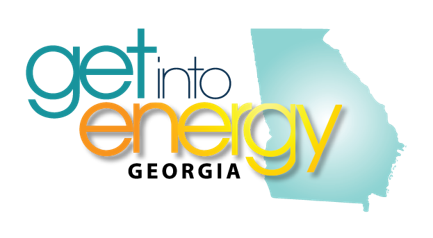 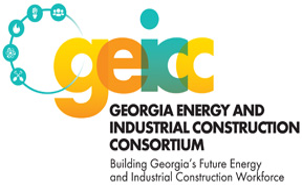 Executive Committee Conference Call
January 14, 2021Jamal called the meeting to order at 10:05 am. Attendees on the call were:Jamal Jessie (GA Power)		Rosa Schmidt (CEWD)		Dustin Dier (Volt)
Lindsay Silveus (Project Manager)	Marilyn Walker (GA Power)	Mary Long (Oglethorpe)Nichole Miles-Sullivan (AGL)		Corey Hines (AGL)		Kenny Holiday (Southern Company)Ashley Varnadore (Pike)		Angie Farsee (GTC)

Jamal summarized the board meeting in December, which was a recap of 2020’s events. GEICC is looking forward to a great 2021!

With Bert announcing his retirement, Bert is working with Mike Smith to continue the precedent of a rotation between the OPOs and EMCs. Jamal will remain Chair until June, then the new Chair will take over. 

Jamal asked Corey Hines if he had talked with potential board candidates. Corey has spoke with Tiffany Callaway who is considering it, and Sherice Sturgis has resigned but is working with her supervisor to determine a new board member. 
Minutes of the last meetingLindsay had one change to the Board minutes from December. With the launch of the new website, it will now be housed on the CEWD server, so the need and cost to house it on the current server will be eliminated. Lindsay will be able to maintain most of the website eliminating the need for other designers. The current team who has designed the website are available at a contract rate to help with any issues that may arise.  
Treasurer’s ReportAngie said that she will send a formal Treasurer’s Report out to everyone in the next few days. There is currently $136.284.44 in the account, and there was $7,200 of activity for December. $777 was paid to the Georgia Club for the golf outing, and $192.60 was paid for graphics. Angie also paid $92 to maintain the PO Box and $102.74 to Diane McClearen for reimbursement. There were $4,000 in membership dues received as well. She has sent the invoices out to the people on the Executive Committee as sometimes Quickbooks will send the invoices to Spam. She also wanted to remind everyone to make sure they are sending the payments to the new PO Box. 
Golf OutingDiane said that the 2020 golf outing held in December was not ideal weather, but they did clear $25,000, which makes it GEICC’s 3rd highest fundraising event in previous years. There is one outstanding payment for the gift cards in the amount of $1,272. The 2021 golf outing will be held on Monday, May 17th at the Georgia Club. They have already paid the deposit for the event. Diane will have and send out the Save the Date the 1st week in February. She will have information about registration and sponsorships ready in March. She is holding off on sending some information to see if the CDC will change any guidelines about social distancing. Jamal commended the committee for sticking with the tournament and pulling off not only the 2020 tournament with significant challenges (many fundraising events were cancelled), and already working on the 2021 event. WebsiteLindsay has worked with the web developers to create the Members Only pages. There has been discussion about company logins vs. individual logins with the group leaning toward company logins. Jamal also suggested having one generic login for Executive Committee use only. The only issue with one login is that it excludes the other members, and if we want to have previous minutes, treasurer’s reports, etc. available to all members. The Events tab will be visible to all visitors. The Events tab will have two subheadings – one will be for the scholarship and the other for the golf outing. Lindsay will also move some of the information that is relevant for potential members out to the main part of the website. 
 2021 GEICC Calendar Jamal has set the 2nd Thursday of every month for the GEICC Executive Committee meeting. He will send a Teams Invite for everyone to have for the whole year. The Executive Committee will re-evaluate to see when we can begin doing in-person events and meetings. There was no member meeting in 2020, so Jamal scheduled it for June 10th, with a Board Meeting the same day. The current plan is for this to be virtual with an option for in person if it looks feasible. The Executive Committee agreed that since it would be a virtual event, it would probably be best if there was only one this year. Angie reminded everyone that since it would be virtual that it needs to be impactful. Jamal asked if anyone would like to be on the ad hoc committee to put together the membership meeting, to let him or Lindsay know ASAP. We would need to have a speaker for education, workforce, and trends in the workforce.  Jamal is moving the 2nd membership meeting to December.
Strategic PlanLindsay will send out the strategic plan that was created last January and will go through 2024.Jamal is asking everyone to join a committee in one or more of the following areas – Workforce planning, career awareness, Education, Structure and Support, and while it’s not listed, the scholarship committee. 
ScholarshipsMary has the link ready and will send it out to everyone to be forwarded on to educators. Last year $15,000 was given out in scholarships, and Angie confirmed that the group can afford to give out as much as $20,000 this year. The group approved the plan to give up to $20,000.Rosa suggested that the Executive Committee reach out to the alumni to see how they are doing, if they have graduated, currently working, etc., and to make sure they keep their information up to date. This is a good way to keep them engaged. 
CEWD UpdatesCEWD will be doing the Gaps in the Industry Survey. They had previously decided not to do it, but the Board determined that there were significant changes in the workforce and they needed the updated information. They will be sending the surveys out in February and the information will be available by Summer or early Fall. CEWD is sponsoring the Virtual STEM Challenge, which will run from February – April. High school teams will be given an energy problem to solve. This can be part of an in person as well as virtual classroom and is a great way for the companies to get involved in mentoring students and make connections in education. There will be a webinar on January 20th and a recording will be made available. CEWD will participate in an event with the Student Veterans of America, a national organization. They are anticipating 5,000 – 7,500 people to attend this meeting. CEWD will have a booth and panel discussions. If anyone knows of a veteran in their organization who may want to be involved, please let Rosa know. This is a day and a half event. Community of practice will relaunch soon. The job boards are updated every night from member job boards. The CEWD group has just added logos to the job boards to give more visibility brand recognitionThe CEWD calendar is now on the site. Registration is open for the events listed and more events will be added later. Roundtable commentsSabrina said that she is ready to get more engaged with GEICC and she will be scheduling a call with Jamal to determine ways to do this.Rosa shared a link to the Innovation Challenge in the chat box on Teams, and that chat will still be available. Lindsay said that her hours are reduced as she is still recovering from a recent illness. If you don’t get a response to your email in the time necessary, please feel free to send her a text message or give her a call at 850-420-7520 as she will respond there faster.   
The next meeting will be on Thursday, February 11, 2021 at 10:00 a.m.
Jamal ended the meeting at 11:15 a.m.